§303-A.  Challenge to denial of party qualificationIf the Secretary of State determines that a party has not met the requirements to qualify as a party pursuant to section 303, the proposed party may challenge that determination. The procedure for challenging the determination is as follows.  [PL 2017, c. 254, §3 (NEW).]1.  Challenge.  A challenge under this section must be in writing, signed by the voters who signed the declaration of intent to form a party by enrollment, and must set forth the reasons for the challenge.  The challenge may include a request for copies of voter registration and enrollment or change of enrollment applications that were rejected by municipal registrars from up to 15 named municipalities.  The challenge must be filed in the office of the Secretary of State before 5 p.m. on the 5th business day after the party receives the secretary's determination.[PL 2017, c. 254, §3 (NEW).]2.  Notification.  Within 5 business days of receiving a properly filed challenge under subsection 1, the Secretary of State shall notify the municipalities listed by the challenger and direct the municipal officials of those municipalities to submit copies of the rejected voter registration and enrollment or change of enrollment applications if requested under subsection 1 to the Secretary of State within 5 business days.[PL 2017, c. 254, §3 (NEW).]3.  Public hearing.  Within 15 business days after receipt of a properly filed challenge under subsection 1, and after providing due notice of the hearing to the challenger, the Secretary of State shall hold a public hearing on the challenge.  The hearing must be held in accordance with the Maine Administrative Procedure Act.  The challenger has the burden of providing sufficient evidence to establish that the party did enroll a minimum of 5,000 voters by the applicable deadline pursuant to section 303.[PL 2017, c. 254, §3 (NEW).]4.  Ruling.  The Secretary of State shall rule on the validity of any challenge within 5 business days after the completion of the hearing described in subsection 3.[PL 2017, c. 254, §3 (NEW).]5.  Appeal of Secretary of State's determination.  A challenger may appeal the determination of the Secretary of State under subsection 4 by commencing an action in the Superior Court.  This action must be conducted in accordance with the Maine Rules of Civil Procedure, Rule 80C, except as modified by this section.  This action must be commenced within 5 business days of the date of the determination of the Secretary of State. Upon timely application, a person may intervene in this action if the person claims an interest relating to the subject matter of the petitions, unless the person's interest is adequately represented by existing parties.  The court shall issue a written decision containing its findings of fact and conclusions of law and setting forth the reasons for its decision within 20 days of the date of the determination of the Secretary of State.[PL 2017, c. 254, §3 (NEW).]6.  Appeal of Superior Court decision.  A challenger may appeal the decision of the Superior Court under subsection 5, on questions of law, by filing a notice of appeal within 3 days of that decision. The record on appeal must be transmitted to the Law Court within 3 days after notice of appeal is filed. After filing notice of appeal, the parties have 4 days to file briefs and appendices with the clerk of courts. As soon as the record and briefs have been filed, the court shall immediately consider the case. The court shall issue its decision within 14 days of the date of the decision of the Superior Court.[PL 2017, c. 254, §3 (NEW).]SECTION HISTORYPL 2017, c. 254, §3 (NEW). The State of Maine claims a copyright in its codified statutes. If you intend to republish this material, we require that you include the following disclaimer in your publication:All copyrights and other rights to statutory text are reserved by the State of Maine. The text included in this publication reflects changes made through the First Regular Session and the First Special Session of the131st Maine Legislature and is current through November 1, 2023
                    . The text is subject to change without notice. It is a version that has not been officially certified by the Secretary of State. Refer to the Maine Revised Statutes Annotated and supplements for certified text.
                The Office of the Revisor of Statutes also requests that you send us one copy of any statutory publication you may produce. Our goal is not to restrict publishing activity, but to keep track of who is publishing what, to identify any needless duplication and to preserve the State's copyright rights.PLEASE NOTE: The Revisor's Office cannot perform research for or provide legal advice or interpretation of Maine law to the public. If you need legal assistance, please contact a qualified attorney.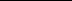 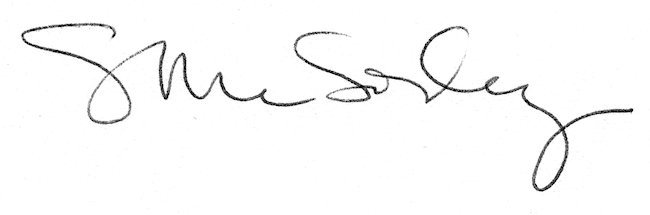 